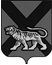 ТЕРРИТОРИАЛЬНАЯ ИЗБИРАТЕЛЬНАЯ КОМИССИЯ
МИХАЙЛОВСКОГО РАЙОНАРЕШЕНИЕс. Михайловка  По результатам дополнительных выборов депутатов Думы Михайловского муниципального района пятого созыва по одномандатным избирательным округам № 8, № 10, состоявшихся 10 сентября 2017 года, в соответствии со статьей 88 Избирательного кодекса Приморского края, территориальная избирательная комиссия Михайловского района   РЕШИЛА:           1. Зарегистрировать  избранными депутатами  Думы Михайловского муниципального района пятого созыва  по одномандатным избирательным округам № 8, № 10, которые получили наибольшее число голосов избирателей, принявших участие в голосовании:                  - по одномандатному избирательному округу № 8: Мирошникову Ирину Ивановну;            -  по одномандатному избирательному округу № 10: Ли Дениса Александровича.            2. Выдать зарегистрированным депутатам  Думы Михайловского муниципального района пятого созыва   удостоверения установленного образца.     3. Разместить настоящее решение на официальном сайте территориальной избирательной комиссии Михайловского района в информационно-телекоммуникационной сети «Интернет».14.09.2017                          68/440О регистрации депутатов Думы Михайловского муниципального района пятого созыва по одномандатным избирательным округам № 8, № 10Председатель  комиссииН.С. ГорбачеваСекретарь комиссииВ.В. Лукашенко